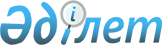 Об утверждении Положения о Комитете по защите и развитию конкуренции Министерства национальной экономики Республики КазахстанПриказ Министра национальной экономики Республики Казахстан от 29 июля 2019 года № 189.
      В соответствии с постановлением Правительства Республики Казахстан от 24 сентября 2014 года № 1011 "Вопросы Министерства национальной экономики Республики Казахстан" ПРИКАЗЫВАЮ:
      1. Утвердить прилагаемое Положение о Комитете по защите и развитию конкуренции Министерства национальной экономики Республики Казахстан.
      2. Комитету по защите и развитию конкуренции Министерства национальной экономики Республики Казахстан в установленном законодательством порядке обеспечить:
      1) в течение десяти календарных дней со дня подписания настоящего приказа направление его на казахском и русском языках в Республиканское государственное предприятие на праве хозяйственного ведения "Институт законодательства и правовой информации Республики Казахстан" Министерства юстиции Республики Казахстан для официального опубликования и включения в Эталонный контрольный банк нормативных правовых актов Республики Казахстан;
      2) размещение настоящего приказа на интернет-ресурсе Министерства национальной экономики Республики Казахстан;
      3) в течение десяти рабочих дней после подписания настоящего приказа представление в Юридический департамент Министерства национальной экономики Республики Казахстан сведений об исполнении мероприятий, предусмотренных подпунктами 1) и 2) настоящего пункта.
      3. Контроль за исполнением настоящего приказа возложить на курирующего вице-министра национальной экономики Республики Казахстан.
      4. Настоящий приказ вводится в действие со дня его подписания. Положение о Комитете по защите и развитию конкуренции Министерства национальной экономики Республики Казахстан Глава 1. Общие положения
      1. Комитет по защите и развитию конкуренции Министерства национальной экономики Республики Казахстан (далее – Комитет) – является государственным исполнительным органом Республики Казахстан, осуществляющим руководство в области защиты конкуренции и ограничения монополистической деятельности на соответствующих товарных рынках, контроля и регулирования деятельности, отнесенной к сфере государственной монополии.
      2. Комитет осуществляет свою деятельность в соответствии с Конституцией, законами Республики Казахстан, актами Президента Республики Казахстан и Правительства Республики Казахстан, иными нормативными правовыми актами, а также настоящим Положением.
      3. Комитет является юридическим лицом в организационно-правовой форме государственного учреждения, имеет печати и штампы со своим наименованием на государственном языке, бланки установленного образца, в соответствии с законодательством Республики Казахстан счета в органах казначейства.
      4. Комитет вступает в гражданско-правовые отношения от собственного имени.
      5. Комитет имеет право выступать стороной гражданско-правовых отношений от имени государства, если оно уполномочено на это в соответствии с законодательством Республики Казахстан.
      6. Комитет по вопросам своей компетенции, в установленном законодательством Республики Казахстан порядке, принимает решения, оформляемые приказами Председателя Комитета и другими актами, предусмотренными законодательством Республики Казахстан.
      7. Структура и лимит штатной численности Комитета утверждаются в соответствии с действующим законодательством.
      8. Юридический адрес Комитета: 010000, город Нур-Султан, район "Есиль", проспект Мәңгілік Ел, дом № 8, административное здание "Дом министерств", подъезд 7.
      9. Полное наименование государственного органа: республиканское государственное учреждение "Комитет по защите и развитию конкуренции Министерства национальной экономики Республики Казахстан".
      10. Настоящее Положение является учредительным документом Комитета.
      11. Финансирование деятельности Комитета осуществляется из республиканского бюджета.
      12. Комитету запрещается вступать в договорные отношения с субъектами предпринимательства на предмет выполнения обязанностей, являющихся функциями Комитета.
      Если Комитету законодательными актами предоставлено право осуществлять приносящую доходы деятельность, то доходы, полученные от такой деятельности, направляются в доход республиканского бюджета. Глава 2. Основные задачи, функции, права и обязанности Комитета
      13. Задачи:
      участие в формировании и реализации государственной политики в области защиты конкуренции и ограничения монополистической деятельности:
      1) содействие развитию добросовестной конкуренции;
      2) предупреждение, выявление и расследование, пресечение нарушений законодательства Республики Казахстан в области защиты конкуренции;
      3) регулирование экономической концентрации;
      4) демонополизация субъектов рынка, ограничивающих конкуренцию.
      14. Функции:
      1) осуществление:
      государственного контроля за соблюдением законодательства Республики Казахстан в области защиты конкуренции;
      контроля за соблюдением субъектами государственной монополии ограничений, установленных Предпринимательским кодексом Республики Казахстан от 29 октября 2015 года (далее – Кодекс);
      2) подача иска в суд о расторжении, изменении договоров и (или) признании недействительными сделок, противоречащих Кодексу;
      3) согласование нормативных правовых актов в области защиты конкуренции, ограничения монополистической деятельности и функционирования товарных рынков;
      4) предупреждение и устранение злоупотребления доминирующим или монопольным положением на соответствующем товарном рынке, за исключением нарушений, предусмотренных законодательством Республики Казахстан о естественных монополиях;
      5) регулирование цен на товары, работы, услуги, производимые и реализуемые субъектами государственной монополии;
      6) осуществление в пределах своей компетенции международного сотрудничества и межотраслевой координации государственных органов и иных организаций; 
      7) возбуждение и рассмотрение в пределах своей компетенции дел об административных правонарушениях, наложение административного взыскания в порядке, установленном Кодексом Республики Казахстан об административных правонарушениях, а также участие в суде;
      8) выработка предложений по реализации государственной политики в области защиты конкуренции и ограничения монополистической деятельности;
      9) рассмотрение ходатайства о получении согласия на экономическую концентрацию;
      10) пресечение актов, действий (бездействия) государственных, местных исполнительных органов, организаций, наделенных государством функциями регулирования деятельности субъектов рынка, направленные на ограничение и (или) устранение конкуренции;
      11) предотвращение и пресечение антиконкурентных соглашений и согласованных действий субъектов рынка, недобросовестной конкуренции, координации экономической деятельности субъектов рынка, а также координации деятельности поставщиков закупок и участников торгов организаторами закупок товаров, операторами закупок и торгов, запрещенные Кодексом;
      12) распространение информации о применении норм законодательства Республики Казахстан в области защиты конкуренции и пропаганда добросовестной конкуренции;
      13) осуществление анализа состояния конкуренции на товарных рынках;
      14) выявление монопольно высокой (низкой), монопсонически низкой цены, установленной субъектом рынка, занимающим доминирующее или монопольное положение;
      15) проведение расследований по фактам нарушения законодательства Республики Казахстан в области защиты конкуренции субъектами рынка, государственными, местными исполнительными органами, организациями, наделенными государством функциями регулирования деятельности субъектов рынка, в порядке, установленном Кодексом;
      16) взаимодействие с правоохранительными органами, в пределах своей компетенции, а также в порядке, установленном законодательством Республики Казахстан, обращение в правоохранительные органы о проведении оперативно-розыскных мероприятий;
      17) подготовка годового отчета о состоянии конкуренции на отдельных товарных рынках и принимаемых мерах по ограничению монополистической деятельности, а также размещение его на своем интернет-ресурсе;
      18) выработка предложений по передаче в конкурентную среду государственных предприятий, юридических лиц, более пятидесяти процентов акций (долей участия в уставном капитале) которых принадлежат государству, и аффилированных с ними юридических лиц, и предложений по актуализации перечня видов деятельности, осуществляемых юридическими лицами, более пятидесяти процентов акций (долей участия в уставном капитале) которых принадлежат государству, и аффилированными с ними юридическими лицами;
      19) обеспечение информационной открытости проводимой государственной политики в области защиты конкуренции и ограничения монополистической деятельности, в том числе ежеквартально, не позднее пятнадцатого числа месяца, следующего за отчетным, размещение сведений о своей деятельности на своем интернет-ресурсе;
      20) предоставление согласия на создание государственных предприятий, юридических лиц, более пятидесяти процентов акций (долей) которых принадлежат государству, и аффилиированных с ними лиц, за исключением случаев, когда такое создание прямо предусмотрено законами Республики Казахстан;
      21) предоставление согласия на расширение и (или) изменение осуществляемых видов деятельности государственными предприятиями, юридическими лицами, более пятидесяти процентов акций (долей участия в уставном капитале) которых принадлежат государству, и аффилиированными с ними лицами, которые будут осуществлять свою деятельность на территории Республики Казахстан;
      22) формирование и ведение государственного реестра субъектов государственной монополии;
      23) вынесение субъектам рынка обязательных для исполнения предписаний;
      24) внесение государственным, местным исполнительным органам, организациям, наделенным государством функциями регулирования деятельности субъектов рынка, обязательные для исполнения предписания;
      25) направление в правоохранительные органы материалов для проведения досудебного расследования по признакам уголовных правонарушений, связанных с нарушением законодательства Республики Казахстан в области защиты конкуренции;
      26) представление правоохранительным органам аналитической информации и данных мониторингов о состоянии конкуренции на товарных рынках в случаях, установленных законодательством в области защиты конкуренции;
      27) по постановлениям и запросам правоохранительных органов, их территориальных подразделений направление в качестве экспертов своих работников для участия в процессуальных действиях и мероприятиях по расследованию нарушений законодательства Республики Казахстан в области защиты конкуренции;
      28) установление и определение форм:
      ходатайства об осуществлении экономической концентрации;
      ходатайства о создании государственного предприятия, юридического лица, более пятидесяти процентов акций (долей) которых принадлежат государству, и аффилированных с ними лиц;
      29) представление в регистрирующие органы перечня государственных предприятий, юридических лиц, более пятидесяти процентов акций (долей) которых принадлежат государству, аффилиированных с ними лиц, созданных с согласия антимонопольного органа;
      30) направление должностному лицу субъекта рынка, государственного, местного исполнительного органа, организации, наделенной государством функциями регулирования деятельности субъектов рынка, предостережение в письменной форме о недопустимости совершения действия (бездействия), которое может привести к нарушению законодательства Республики Казахстан в области защиты конкуренции;
      31) направление субъектам рынка, государственным, местным исполнительным органам, организациям, наделенным государством функциями регулирования деятельности субъектов рынка, уведомление о наличии в действиях (бездействия) субъекта рынка, государственного, местного исполнительного органа, организации, наделенной государством функциями регулирования деятельности субъектов рынка, признаков нарушения законодательства Республики Казахстан в области защиты конкуренции;
      32) разработка правил рассмотрения проектов соглашений субъектов рынка на предмет соответствия или несоответствия требованиям законодательства Республики Казахстан в области защиты конкуренции;
      33) рассмотрение проектов соглашений субъектов рынка на предмет соответствия или несоответствия требованиям законодательства Республики Казахстан в области защиты конкуренции;
      34) разработка для субъектов рынка типовых внешних актов антимонопольного комплаенса;
      35) установление соответствия внешнего акта антимонопольного комплаенса, направляемого субъектом рынка (субъектами рынка), типовому внешнему акту антимонопольного комплаенса;
      36) размещение на своем интернет-ресурсе анализа состояния конкуренции на товарных рынках, за исключением информации, содержащей государственные секреты и иную охраняемую законом тайну;
      37) размещение на своем интернет-ресурсе информации о результатах расследований нарушений законодательства Республики Казахстан в области защиты конкуренции, решений антимонопольного органа; 
      38) запрос и получение информации, необходимой для осуществления своих полномочий;
      39) осуществление регулятивных, реализационных и контрольно-надзорных функций и участие в выполнении стратегических функций центрального исполнительного органа в пределах компетенции Комитета;
      40) принятие актов об установленных нарушениях требований законодательства Республики Казахстан;
      41) участие в организации и проведении республиканских и региональных семинаров, научно-практических конференций по вопросам в регулируемой сфере, планирования и исполнения бюджета, бухгалтерского учета и государственных закупок;
      42) утверждение нормативных правовых актов по вопросам, входящим в компетенцию ведомства, и при наличии прямой компетенции по их утверждению в актах министерств, за исключением нормативных правовых актов, затрагивающих права и свободы человека и гражданина;
      43) осуществление контроля за деятельностью физических и юридических лиц в пределах компетенции;
      44) осуществление мониторинга проведения закупок товаров и торгов на торговых или информационных системах, товарных биржах и иных торговых площадках электронных закупок товаров или торгов;
      45) утверждение положений территориальных подразделений;
      46) рассмотрение в пределах своей компетенции обращений физических и юридических лиц;
      47) осуществление иных полномочий, предусмотренных Кодексом, иными законами Республики Казахстан, актами Президента Республики Казахстан и Правительства Республики Казахстан.
      15. Права и обязанности:
      1) издавать правовые акты в пределах своей компетенции;
      2) запрашивать и получать от государственных органов, организаций, их должностных лиц необходимую информацию и материалы;
      3) вносить предложения по разработке нормативных правовых актов в пределах своей компетенции;
      4) проводить совещания, семинары, конференции, круглые столы, конкурсы и иные мероприятия по вопросам, входящим в компетенцию Комитета;
      5) создавать консультативно-совещательные, коллегиальные органы по курируемым направлениям деятельности;
      6) осуществлять в пределах своей компетенции международное сотрудничество;
      7) делегировать часть своих полномочий и функций территориальным подразделениям;
      8) осуществлять иные права и обязанности, предусмотренные законодательными актами Республики Казахстан. Глава 3. Организация деятельности Комитета
      16. Руководство Комитетом осуществляется Председателем, который несет персональную ответственность за выполнение задач возложенных на Комитет и осуществление им своих функций.
      17. Председатель Комитета назначается на должность и освобождается от должности в порядке, установленном законодательством Республики Казахстан.
      18. Председатель Комитета имеет заместителей, которые назначаются на должности и освобождаются от должностей в соответствии с законодательством Республики Казахстан.
      19. Полномочия Председателя:
      1) определяет обязанности и полномочия руководителей структурных подразделений, входящих в состав Комитета;
      2) представляет на назначение ответственному секретарю кандидатуры руководителей территориальных подразделений и их заместителей;
      3) утверждает положения о структурных и территориальных подразделениях Комитета;
      4) осуществляет иные полномочия, предусмотренные законами Республики Казахстан.
      Исполнение полномочий Председателя в период его отсутствия осуществляется лицом, его замещающим в соответствии с действующим законодательством.
      20. Председатель определяет полномочия своих заместителей в соответствии с действующим законодательством. Глава 4. Имущество Комитета
      21. Комитет может иметь на праве оперативного управления обособленное имущество в случаях, предусмотренных законодательством.
      Имущество Комитета формируется за счет имущества, переданного ему государством, а также имущества (включая денежные доходы), приобретенного в результате собственной деятельности и иных источников, не запрещенных законодательством Республики Казахстан.
      22. Имущество, закрепленное за Комитетом, относится к республиканской собственности.
      23. Комитет не вправе самостоятельно отчуждать или иным способом распоряжаться закрепленным за ним имуществом и имуществом, приобретенным за счет средств, выделенных ему по плану финансирования, если иное не установлено законодательством. Глава 5. Реорганизация и упразднение Комитета
      24. Реорганизация и упразднение Комитета осуществляются в соответствии с законодательством Республики Казахстан.
      Перечень территориальных подразделений, находящихся в ведении Комитета
      1. Департамент Комитета по защите и развитию конкуренции Министерства национальной экономики Республики Казахстан по городу Нур-Султан.
      2. Департамент Комитета по защите и развитию конкуренции Министерства национальной экономики Республики Казахстан по городу Алматы.
      3. Департамент Комитета по защите и развитию конкуренции Министерства национальной экономики Республики Казахстан по городу Шымкент.
      4. Департамент Комитета по защите и развитию конкуренции Министерства национальной экономики Республики Казахстан по Акмолинской области.
      5. Департамент Комитета по защите и развитию конкуренции Министерства национальной экономики Республики Казахстан по Актюбинской области.
      6. Департамент Комитета по защите и развитию конкуренции Министерства национальной экономики Республики Казахстан по Алматинской области.
      7. Департамент Комитета по защите и развитию конкуренции Министерства национальной экономики Республики Казахстан по Атырауской области.
      8. Департамент Комитета по защите и развитию конкуренции Министерства национальной экономики Республики Казахстан по Восточно-Казахстанской области.
      9. Департамент Комитета по защите и развитию конкуренции Министерства национальной экономики Республики Казахстан по Жамбылской области.
      10. Департамент Комитета по защите и развитию конкуренции Министерства национальной экономики Республики Казахстан по Западно-Казахстанской области.
      11. Департамент Комитета по защите и развитию конкуренции Министерства национальной экономики Республики Казахстан по Карагандинской области.
      12. Департамент Комитета по защите и развитию конкуренции Министерства национальной экономики Республики Казахстан по Костанайской области.
      13. Департамент Комитета по защите и развитию конкуренции Министерства национальной экономики Республики Казахстан по Кызылординской области.
      14. Департамент Комитета по защите и развитию конкуренции Министерства национальной экономики Республики Казахстан по Мангистауской области.
      15. Департамент Комитета по защите и развитию конкуренции Министерства национальной экономики Республики Казахстан по Павлодарской области.
      16. Департамент Комитета по защите и развитию конкуренции Министерства национальной экономики Республики Казахстан по Северо-Казахстанской области.
      17. Департамент Комитета Республики Казахстан по защите и развитию конкуренции Министерства национальной экономики Республики Казахстан по Туркестанской области.
					© 2012. РГП на ПХВ «Институт законодательства и правовой информации Республики Казахстан» Министерства юстиции Республики Казахстан
				
      Министр 

Р. Даленов
Утверждено
приказом Министра
национальной экономики
Республики Казахстан
от 29 июля 2019 года № 189